Sanghefte SølepyttenGod morgen sangenGod morgen alle sammen
God morgen far og mor
God morgen lillesøster, god morgen storebror
God morgen trær og blomster
God morgen fugler små
God morgen kjære lyse sol, på himlen klar og blå
HEI HÅ!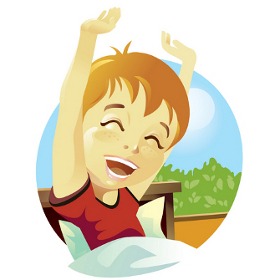 Bæ bæ lille lamBæ bæ lille lam, har du noe ull? Ja, ja, kjære barn, jeg har kroppen full. Søndagsklær til far, og søndagsklær til mor, og to par strømper til bitte lille bror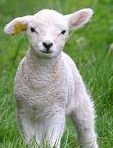 Lille Petter edderkoppLille Petter Edderkopp han klatret på min hatt.
Så begynte det å regne og Petter ned han datt.
Så kom solen og skinte på min hatt.
Da ble det liv i Petterkopp som klatret på min hatt.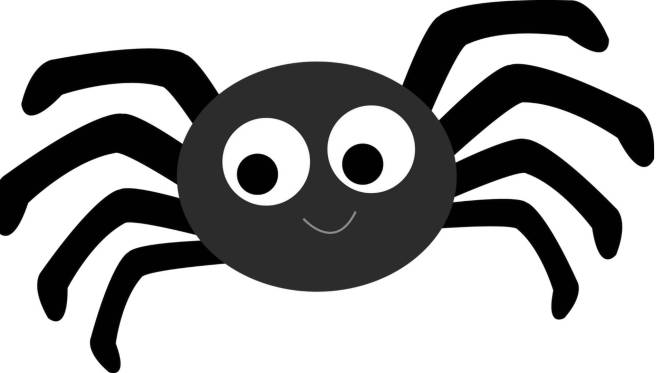 Hjulene på bussen
Hjulene på bussen de går rundt og rundt,
Rundt og rundt, rundt og rundt.
Hjulene på bussen de går rundt og rundt,
Gjennom hele byen.

Dørene på bussen de går opp og igjen,
Opp og igjen, Opp og igjen.
Dørene på bussen de går opp og igjen,
Gjennom hele byen.Viskerne på bussen sier…Mammaene på bussen sier…Babyene på bussen sier…Pappaene på bussen sier…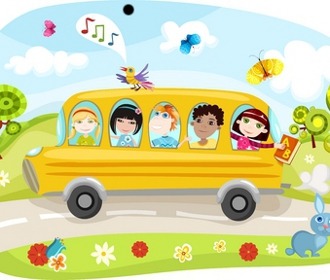 En liten kylling i egget låEn liten kylling i egget lå
Banket og banket og banket på
Her er så trangt, jeg vil ut og gå
Pep den og ynket seg der den lå
Hakk hakkehakk, egget det sprakk
Og et lite hode ut av det stakkUndrende sto den og kikket på
Alt det den ute i verden så
Solen den varmet og skinte på
Marken og fugler og blomster små
Pip pip den sa, jeg er så glad
Trangt det var i egget, men her er det bra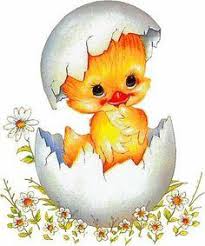 Hva sier den kua som går i engaHva sier den kua som går i enga? MøøøøOg sauen som beiter i li? BææææHva sier den grisen som går i bingen? Nøff nøffOg hanen som galer i sky? KykelikyyyyHva sier den katten som drikker melken? MjaaauOg hunden som gnager på bein? Voff voffHva sier den hesten som står på jordet? HihihiiiOg fuglen som sitter på grein, piip piip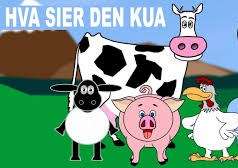 Jeg er en papegøyeJeg er en papegøye fra Amerika, der ble jeg født for lenge siden.
Jeg snakket ikke da, men papegøye mamma sa: Han lærer nok å snakke litt med tiden
Og det kan jeg, å falleri, og fallera. Hvis noen spør meg hvor jeg kommer fra.
Da svarer jeg og falleri og fallera. Jeg er en papegøye fra Amerika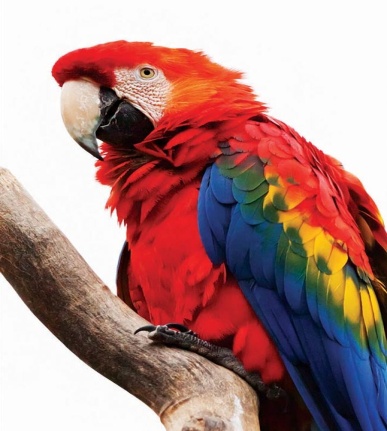 Bjørnen soverBjørnen sover,
bjørnen sover,
i sitt lune hi.
Den er ikke farlig,
bare man går varlig,
men man kan jo,
men man kan jo,
aldri være TRYGG!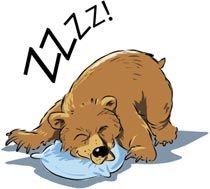 Hokkus og pokkusHokkus og pokkus, hei filiokkusTroll nedi eske, sover du?Nå skal vi trolle, kaffi og bolleHei filiokkusKom frem, tjohei!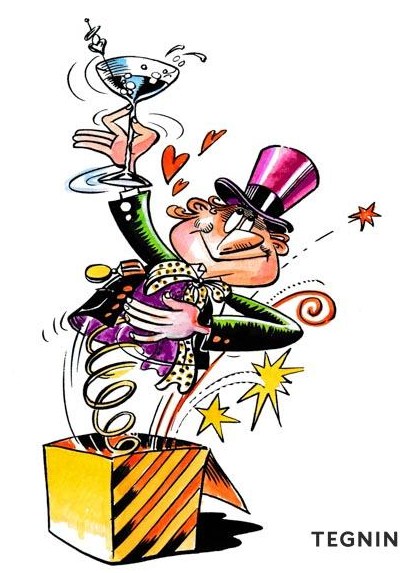 Du har to øyneDu har to øyne som du kan se med,og munnen kan du blant annet le med,og du kan smake og du kan høre, og selv bestemme hva du vil gjøre,Og du kan lukte en appelsin,Og du kan føle med hånden din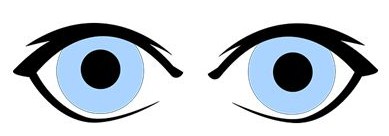 Med krøllet hale og nesevisMed krøllet hale og nesevis,i bingen springer en gris.I søla den ruller seg inn,og tramper med alle de firesmå bena i maten sin,du store min!Og fysj, fysj`a megfor en gris du er!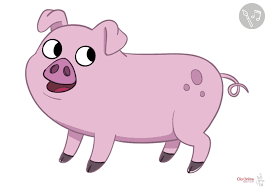 Sanger til måltiderNår skippern skal ha matNår skippern skal ha mat, tut tut.Så tar han en boks spinat, tut tut.Så går han i stuaog danser med fruaNår skippern skal ha mattut tut.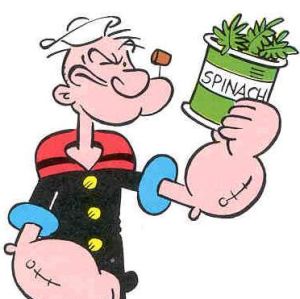 Kua miKua mi, jeg takker deg
deilig melk du gir til meg.
Hver en dag jeg til mitt brød,
drikker melken din så søt.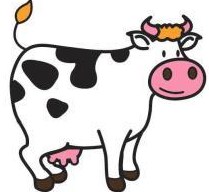 Gutter og jenterGutter og jenter
sitter og venter.
Magen er sulten og halsen er tørst.
Nå skal vi spise,
men først må vi vise
at vi kan synge verset vårt først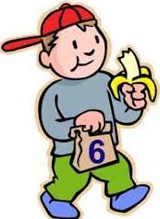 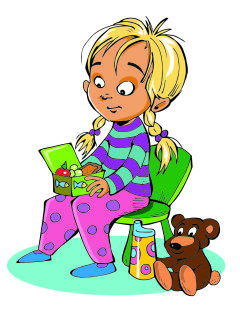 Epler og pærerEpler og pærer
vokser på trærne
Og når de blir modne så faller de ned så spiser vi de oppVær så god!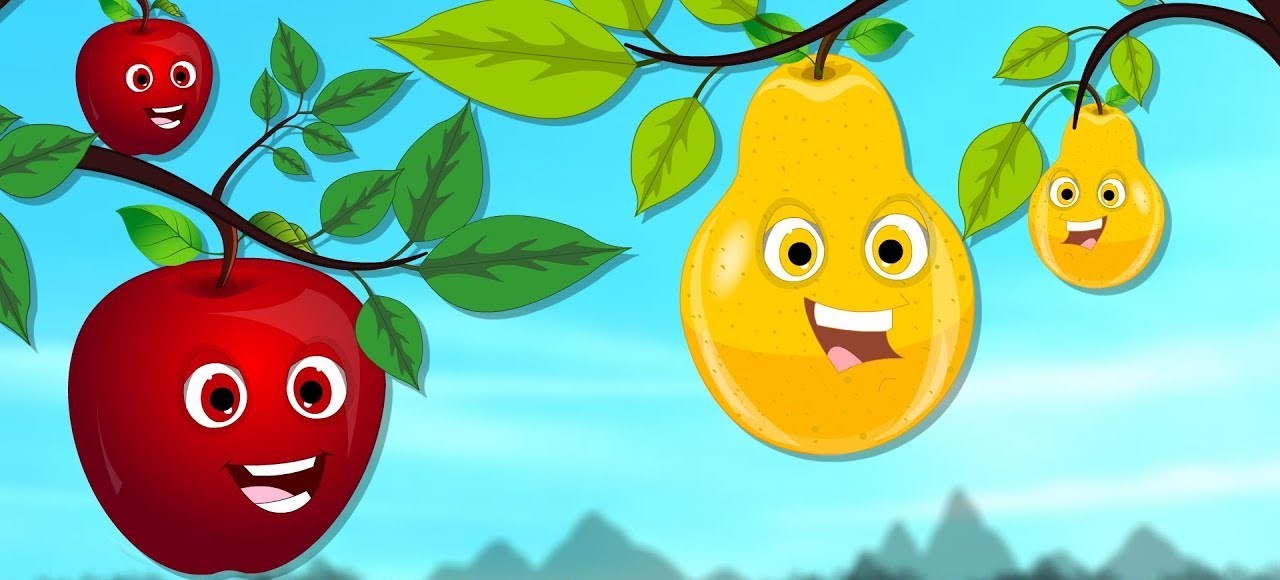 Ormen den langeOrmen den lange, krøp som en slangeUnder et gjerde, tok seg en pæreDelte den i to, versågod!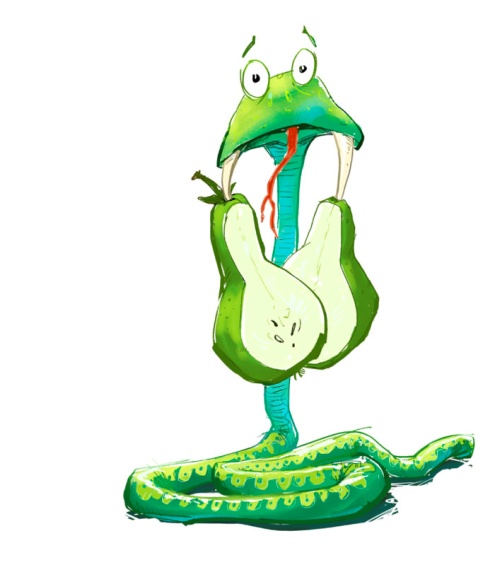 